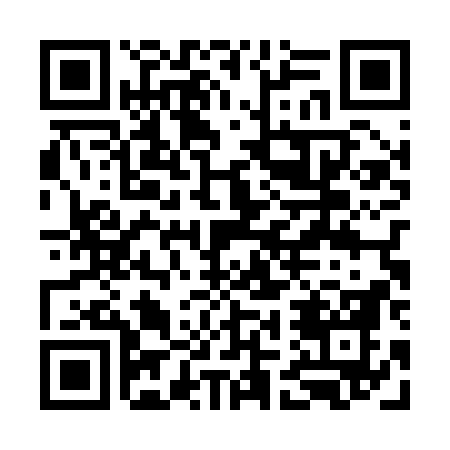 Prayer times for Craigville Beach, Massachusetts, USAWed 1 May 2024 - Fri 31 May 2024High Latitude Method: Angle Based RulePrayer Calculation Method: Islamic Society of North AmericaAsar Calculation Method: ShafiPrayer times provided by https://www.salahtimes.comDateDayFajrSunriseDhuhrAsrMaghribIsha1Wed4:105:3712:384:317:409:072Thu4:095:3612:384:317:419:093Fri4:075:3512:384:327:429:104Sat4:055:3412:384:327:439:125Sun4:045:3212:384:327:449:136Mon4:025:3112:384:337:459:157Tue4:015:3012:384:337:469:168Wed3:595:2912:384:337:479:189Thu3:575:2812:384:337:499:1910Fri3:565:2712:384:347:509:2011Sat3:545:2512:384:347:519:2212Sun3:535:2412:384:347:529:2313Mon3:515:2312:384:357:539:2514Tue3:505:2212:384:357:549:2615Wed3:495:2112:384:357:559:2816Thu3:475:2012:384:367:569:2917Fri3:465:1912:384:367:579:3118Sat3:455:1912:384:367:589:3219Sun3:435:1812:384:367:599:3320Mon3:425:1712:384:378:009:3521Tue3:415:1612:384:378:009:3622Wed3:405:1512:384:378:019:3723Thu3:385:1512:384:388:029:3924Fri3:375:1412:384:388:039:4025Sat3:365:1312:384:388:049:4126Sun3:355:1212:394:398:059:4227Mon3:345:1212:394:398:069:4428Tue3:335:1112:394:398:079:4529Wed3:325:1112:394:398:079:4630Thu3:315:1012:394:408:089:4731Fri3:315:1012:394:408:099:48